Job Title
Job Description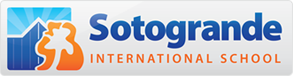 Job Title: Deputy HousemasterDepartment:BoardingReports to: Head of BoardingLocation:San Roque CampusPurpose of Role: The Boarding House on San Roque Campus is committed to providing an excellent standard of pastoral care for all its students.  It provides a safe, secure and stimulating environment which enables each member to make the most of his/her opportunities and develop to their full potential.  The primary role of a Boarding Supervisor is therefore to facilitate the delivery of such an environment.Purpose of Role: The Boarding House on San Roque Campus is committed to providing an excellent standard of pastoral care for all its students.  It provides a safe, secure and stimulating environment which enables each member to make the most of his/her opportunities and develop to their full potential.  The primary role of a Boarding Supervisor is therefore to facilitate the delivery of such an environment.Purpose of Role: The Boarding House on San Roque Campus is committed to providing an excellent standard of pastoral care for all its students.  It provides a safe, secure and stimulating environment which enables each member to make the most of his/her opportunities and develop to their full potential.  The primary role of a Boarding Supervisor is therefore to facilitate the delivery of such an environment.BudgetaryBoardingPeople ManagementBoarding StaffKey Relationships Boarding/Secondary colleaguesPrimary Responsibilities/Activities:Primary Responsibilities/Activities:Primary Responsibilities/Activities:Knowledge/Expertise/Qualifications:Teaching QualificationExposure to multiple cultures and cultural sensitivityApproachable nature combined with excellent listening skillsUnderstanding and appreciation of all aspects of boarding lifeHigh standard of personal and professional conductFlexible and imaginative with the passion to provide students with different life activitiesStrong organisational skillsKnowledge/Expertise/Qualifications:Teaching QualificationExposure to multiple cultures and cultural sensitivityApproachable nature combined with excellent listening skillsUnderstanding and appreciation of all aspects of boarding lifeHigh standard of personal and professional conductFlexible and imaginative with the passion to provide students with different life activitiesStrong organisational skillsKnowledge/Expertise/Qualifications:Teaching QualificationExposure to multiple cultures and cultural sensitivityApproachable nature combined with excellent listening skillsUnderstanding and appreciation of all aspects of boarding lifeHigh standard of personal and professional conductFlexible and imaginative with the passion to provide students with different life activitiesStrong organisational skillsBusiness AreaThe Boarding team work in the San Roque Campus.  It is a home for the students during term time and some of the teachers are residential.   The San Roque Campus is located within 3km of the school but on a separate site.  The San Roque Campus aims to support the values and philosophies of the school and all boarders are encouraged to think about the ‘me’ and ‘we’ values promoted by SIS.Business AreaThe Boarding team work in the San Roque Campus.  It is a home for the students during term time and some of the teachers are residential.   The San Roque Campus is located within 3km of the school but on a separate site.  The San Roque Campus aims to support the values and philosophies of the school and all boarders are encouraged to think about the ‘me’ and ‘we’ values promoted by SIS.Business AreaThe Boarding team work in the San Roque Campus.  It is a home for the students during term time and some of the teachers are residential.   The San Roque Campus is located within 3km of the school but on a separate site.  The San Roque Campus aims to support the values and philosophies of the school and all boarders are encouraged to think about the ‘me’ and ‘we’ values promoted by SIS.